CIB1163 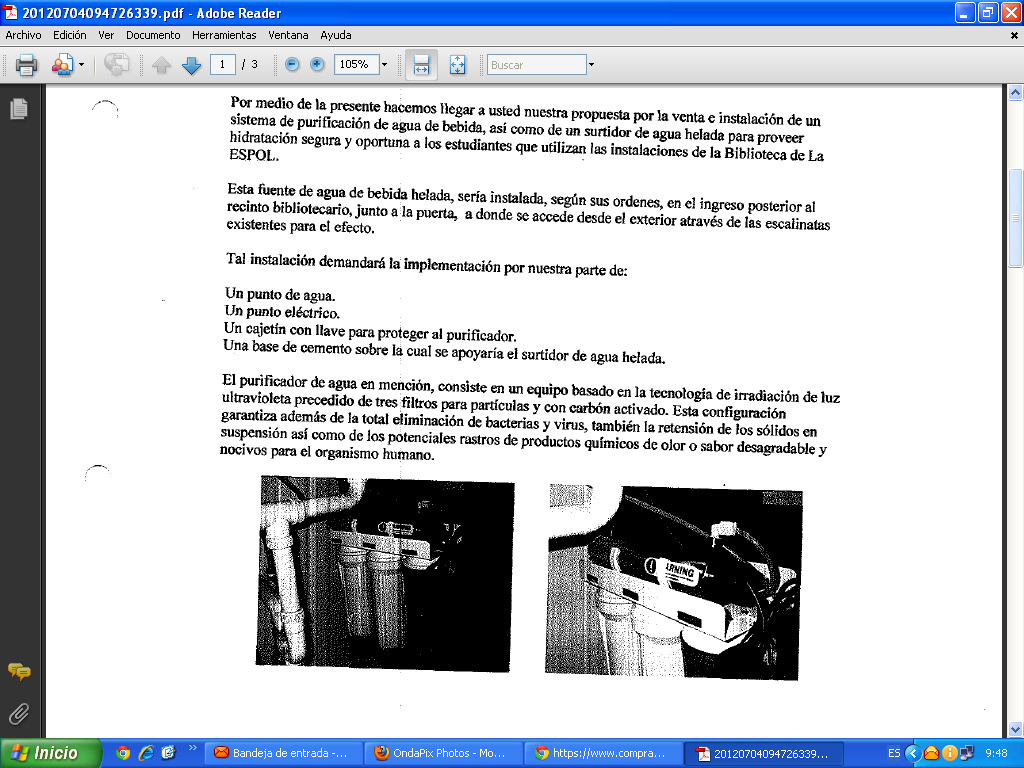 COTIZAR SISTEMA DE PURIFICACION Y SURTIDOR DE AGUA HELADA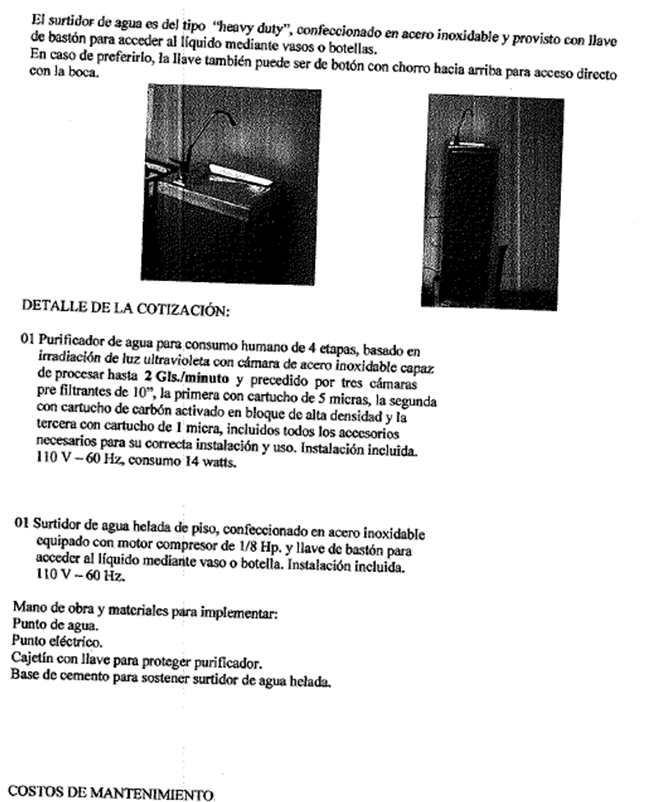 	COSTO DE MANTENIMIENTO: SEA MENSUAL TRIMESTRAL CUATRIMESTRAL 